    St Day Parish CouncilAgenda for the Meeting of the Parish Council to be held on Monday 09th April, 2018, in the Mills Street Community Room immediately after the conclusion of the Parish Meeting.ApologiesDeclarations of Personal and Prejudicial Interests relating to items on the agenda and the details thereof3.	Public Participation (to be limited to 15 minutes)4.	Police reportCornwall Councillor’s reportConfirmation of the Minutes of the meeting held on Monday 12th March, 20187.	Matters arisinga.	Town regenerationFootpathsPublic transport & bus sheltersPlay areas & gardense.	Surgery facilitiesf.	Empty propertiesg.	Burial ground and churchyardh.	St Day Old Churchi.	Speedwatchj.	Neighbourhood Development Plank.	Minor works l. 	Donations & preparations for 2018/19m.	Appointment of new Parish Clerkn.	Unity Woods8.	Correspondence receiveda.	from Cornwall Council re burial ground non domestic rates demand 2018/19b.	from The Cornwall Association of Local Councils re membership, 2018/19.c.	from Mr P Allum re speeding in St Day.d.	from Mr G Tooth re sewer capacity in Pink Moors9.	Planning 10.	Accounts11.	Traffic and roads12.	Meeting reports13.	Report from the Finance Committee meeting held on 06 April14.	Statement of accounts at 31 March, 2018.15.	Date of the next meeting   Stephen Edwards,Parish Clerk. 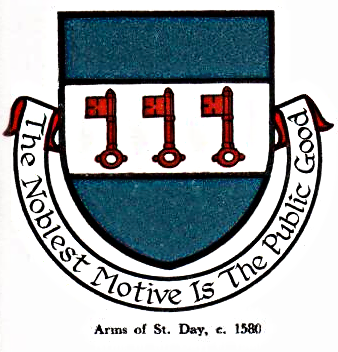 